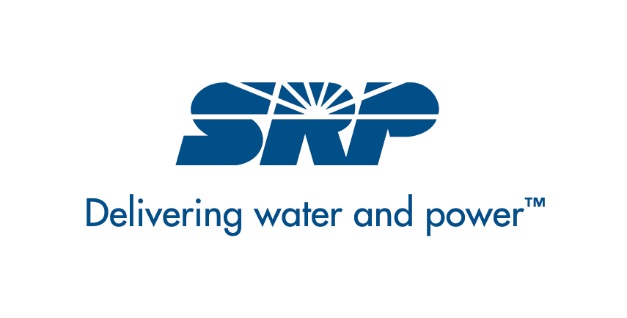 Design Review Meeting - ##%(Project)W/O #(xx-xxxxx) / RFP #(xxxxxxxxx)(Date)Meeting AgendaDesigner(s):	Name, FirmName, FirmIntroductionWelcomeIntroductionsSafety /Sustainability MinuteMeeting AgendaReview Project BackgroundDrawings ReviewProject BackgroundProject scope review	Design review meeting XX%Items addressedItems pendingDrawings ReviewReview page turn.Questions/clarificationsComments due date